FRAGEBOGEN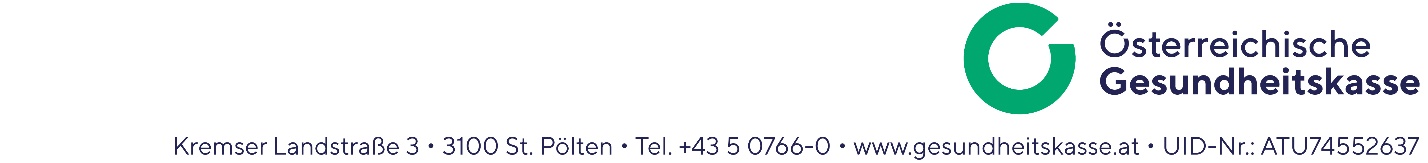 Bewerbung gewidmete MedizinstudienplätzeGewünschter Studienort (bitte nur eine Universität auswählen!) Medizinische Universität Graz Johannes Kepler Universität Linz Medizinische Universität Innsbruck Medizinische Universität WienBearbeitungsnummer für Online-Anmeldung zum MedAT:      Angaben zur PersonSchul- und Berufsausbildung (zeitlich aufsteigend geordnet)Kenntnisse bzw. FertigkeitenBisherige BeschäftigungenSonstigesIch erkläre vorstehende Angaben vollständig und wahrheitsgetreu gemacht zu haben und diese mit den entsprechenden Unterlagen nachzuweisen. Weiters verpflichte ich mich, jede künftige Änderung derselben im Wege meiner Dienststelle der ÖGK (Personalabteilung) zu melden.	 ja	 neinIch ermächtige die Österreichische Gesundheitskasse bei dienstlicher Notwendigkeit (z. B. wegen Anrechnung von Vordienstzeiten) zur Einsichtnahme in meine personenbezogenen Daten im Kataster des Dachverbandes der Österreichischen Sozialversicherungsträger.	 ja	 nein	Ort	Datum	UnterschriftSoweit der/die Dienstnehmer/in zum Zeitpunkt der Unterfertigung des Dienstvertrags noch nicht volljährig ist (das 18. Lebensjahr wurde noch nicht vollendet), ist zusätzlich die Zustimmung des gesetzlichen Vertreters/der gesetzlichen Vertreterin erforderlich.	Ort	Datum	Unterschrift1Nachname/n weiblich männlich2Vorname/n weiblich männlich3Früher geführte Namen4Akad. Grad/e, Titel5AdressePLZ:      	Ort:      Straße:      PLZ:      	Ort:      Straße:      PLZ:      	Ort:      Straße:      PLZ:      	Ort:      Straße:      PLZ:      	Ort:      Straße:      6Telefonnummer7E-Mail-Adresse8GeburtsdatumTag:      	Monat:      	Jahr:      Tag:      	Monat:      	Jahr:      Tag:      	Monat:      	Jahr:      Tag:      	Monat:      	Jahr:      Tag:      	Monat:      	Jahr:      9Versicherungsnummer10Geburtsort/-landOrt:      	Land:      Ort:      	Land:      Ort:      	Land:      Ort:      	Land:      Ort:      	Land:      11Staatsbürgerschaft12Muttersprache13Personenstand ledig	 Lebensgemeinschaft eingetragene Partnerschaft ledig	 Lebensgemeinschaft eingetragene Partnerschaft ledig	 Lebensgemeinschaft eingetragene Partnerschaft verheiratet 	 geschieden verwitwet verheiratet 	 geschieden verwitwet14Präsenz-/Zivildienst geleistet	 nicht geleistetvon/bis:       geleistet	 nicht geleistetvon/bis:       geleistet	 nicht geleistetvon/bis:       geleistet	 nicht geleistetvon/bis:       geleistet	 nicht geleistetvon/bis:      15Daten ElternMutterVor- und FamiliennameVor- und Familienname15Daten ElternMutterGeburtsdatumGeburtsdatum15VaterVor- und FamiliennameVor- und Familienname15VaterGeburtsdatumGeburtsdatum16Gatte/Gattin bzw. eingetragene/r Partner/inVor- und FamiliennameVor- und Familienname16Gatte/Gattin bzw. eingetragene/r Partner/inGeboren amGeboren am17KinderVor- und Nachnamem/wKind, Wahl-,Stief-, PflegekindVersicherungsnummerbzw. Geb.-DatumStaats-bürgerschaft17Kinder17Kinder17Kinder18Sind Sie mit Bediensteten oder mit Versicherungsvertreter/innen im Verwaltungsrat bzw. in einem Landesstellenausschuss verwandt oder verschwägert?(Adoptionsverhältnisse sind ebenfalls bekannt zu geben!)Sind Sie mit Bediensteten oder mit Versicherungsvertreter/innen im Verwaltungsrat bzw. in einem Landesstellenausschuss verwandt oder verschwägert?(Adoptionsverhältnisse sind ebenfalls bekannt zu geben!)Sind Sie mit Bediensteten oder mit Versicherungsvertreter/innen im Verwaltungsrat bzw. in einem Landesstellenausschuss verwandt oder verschwägert?(Adoptionsverhältnisse sind ebenfalls bekannt zu geben!)Sind Sie mit Bediensteten oder mit Versicherungsvertreter/innen im Verwaltungsrat bzw. in einem Landesstellenausschuss verwandt oder verschwägert?(Adoptionsverhältnisse sind ebenfalls bekannt zu geben!) ja	 neinName:      Verwandtschaftsgrad:       ja	 neinName:      Verwandtschaftsgrad:      19Bezeichnung der Schule, Berufsschule,
Fachhochschule, Universität/
StudienrichtungOrtvon/bisAnzahl der Klassen/Semester191919191920Abgelegte Prüfungen, zusätzliche Ausbildungen(z. B.: erlernter Beruf, Matura, Zertifikate, Diplome, Facharztanerkennung)Inklusive Ausstellungs- bzw. Abschlussdatum!Abgelegte Prüfungen, zusätzliche Ausbildungen(z. B.: erlernter Beruf, Matura, Zertifikate, Diplome, Facharztanerkennung)Inklusive Ausstellungs- bzw. Abschlussdatum!20Abgelegte Prüfungen, zusätzliche Ausbildungen(z. B.: erlernter Beruf, Matura, Zertifikate, Diplome, Facharztanerkennung)Inklusive Ausstellungs- bzw. Abschlussdatum!Abgelegte Prüfungen, zusätzliche Ausbildungen(z. B.: erlernter Beruf, Matura, Zertifikate, Diplome, Facharztanerkennung)Inklusive Ausstellungs- bzw. Abschlussdatum!20Abgelegte Prüfungen, zusätzliche Ausbildungen(z. B.: erlernter Beruf, Matura, Zertifikate, Diplome, Facharztanerkennung)Inklusive Ausstellungs- bzw. Abschlussdatum!Abgelegte Prüfungen, zusätzliche Ausbildungen(z. B.: erlernter Beruf, Matura, Zertifikate, Diplome, Facharztanerkennung)Inklusive Ausstellungs- bzw. Abschlussdatum!20Abgelegte Prüfungen, zusätzliche Ausbildungen(z. B.: erlernter Beruf, Matura, Zertifikate, Diplome, Facharztanerkennung)Inklusive Ausstellungs- bzw. Abschlussdatum!Abgelegte Prüfungen, zusätzliche Ausbildungen(z. B.: erlernter Beruf, Matura, Zertifikate, Diplome, Facharztanerkennung)Inklusive Ausstellungs- bzw. Abschlussdatum!21FremdsprachenBezeichnungGrundkenntnisseGrundkenntnisseFortgeschrittene Kenntnisse21Fremdsprachen21Fremdsprachen21Fremdsprachen22EDV Kenntnissezutreffendes bitte ankreuzen MS Word	 MS Excel	 MS Power Point	 ECDL	 SAP MS Word	 MS Excel	 MS Power Point	 ECDL	 SAP MS Word	 MS Excel	 MS Power Point	 ECDL	 SAP MS Word	 MS Excel	 MS Power Point	 ECDL	 SAP22EDV Kenntnissezutreffendes bitte ankreuzenWeitere EDV-Kenntnisse bitte hier anführen:Weitere EDV-Kenntnisse bitte hier anführen:23Führerschein Ja	 NeinGruppen:       Ja	 NeinGruppen:       Ja	 NeinGruppen:       Ja	 NeinGruppen:      24Name der FirmaOrtArt der Beschäftigung/Verwendung
(Angabe der Wochenstunden)von/bis (TT/MM/JJ)242424242425Üben sie noch eine andere Beschäftigung (nebenberufliche Erwerbstätigkeit) aus? ja	 nein	Seit:      Firma/Tätigkeit:      26Üben Sie ein öffentliches Mandat (Landtag, Gemeinderat, Arbeiterkammer, Gewerkschaft, Betriebsrat) aus? ja	 neinSeit:      	Dzt. Funktion:      27Wurde über Ihr Vermögen der Konkurs eröffnet? ja	 neinWann wurde das Verfahren beendet?      28Stehen Sie unter Sachwalterschaft? ja	 nein29Ist gegen Sie ein Strafverfahren anhängig? ja	 nein30Sind Sie gerichtlich vorbestraft? ja	 nein31Wurden Sie in einem früheren Dienstverhältnis von einem Sozialversicherungsträger entlassen (keine Dienstgeber-Kündigung)? ja	 nein